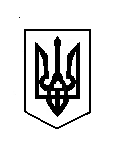 ВЕРБСЬКА СІЛЬСЬКА РАДАХХХХ сесія VIIІ скликанняР І Ш Е Н Н Я 05 вересня 2023 року									№ 1067Розглянувши заяву гр. Семенюка Андрія Андрійовича жителя с. Стовпець, вул. Шевченка, 23 про затвердження технічної документації щодо встановлення (відновлення) меж земельної ділянки в натурі (на місцевості) на земельну частку (пай), керуючись  пунктом 34 частини першої статті 26 Закону України „Про місцеве самоврядування в Україні” Законом України від 19 серпня 2018 року №2498-VIII «Про внесення змін до деяких законодавчих актів України щодо вирішення питання колективної власності на землю, удосконалення правил землекористування у масивах земель с/г призначення запобігання рейдерству та стимулювання зрошення в Україні», ст.ст.17, 118 Земельного кодексу України”, пунктами 16, 17 розділу Х «Перехідні положення» Земельного кодексу України, Законом України «Про порядок виділення в натурі (на місцевості) земельних ділянок власникам земельних часток (паїв)»Вербська сільська радаВИРІШИЛА:1. Затвердити технічну документацію із землеустрою щодо встановлення (відновлення) меж земельної ділянки (паю) в натурі (на місцевості) для ведення особистого селянського господарства гр. Семенюку Андрію Андрійовичу ,в масиві №57 (рілля) ділянка №6 площею 2,1494 га (кадастровий номер 5621688500:10:008:0242),із земель колективної власності реформованого КСП«Стовпецьке» на території Вербської сільської ради.2. Виділити в натурі гр.Семенюку Андрію Андрійовичу  земельну ділянку (паю) сільськогосподарського призначення реформованого КСП «Стовпецьке» рілля-площею 2,1494 га, кадастровий номер 5621688500:10:008:0242 для ведення особистого селянського господарства,розташованої за межами населених пунктів на території Вербської сільської ради Дубенського району Рівненської області.3. Гр.Семенюк Андрію Андрійовичу зареєструвати  речове право власності на земельну ділянку згідно закону України «Про державну реєстрацію речових прав на нерухоме майно та їх обтяжень».4. Контроль за виконанням цього рішення покласти на постійну комісію з питань земельних відносин, природокористування, планування території, будівництва, архітектури, охорони пам’яток, історичного середовища та благоустрою (голова комісії – Богдан СВІНТОЗЕЛЬСЬКИЙ).Сільський голова					Каміла КОТВІНСЬКАПро затвердження технічної   документації із землеустрою щодо   встановлення (відновлення) меж земельної ділянки в натурі (на місцевості) на земельну частку (пай)   громадянину Семенюку Андрію  Андрійовичу